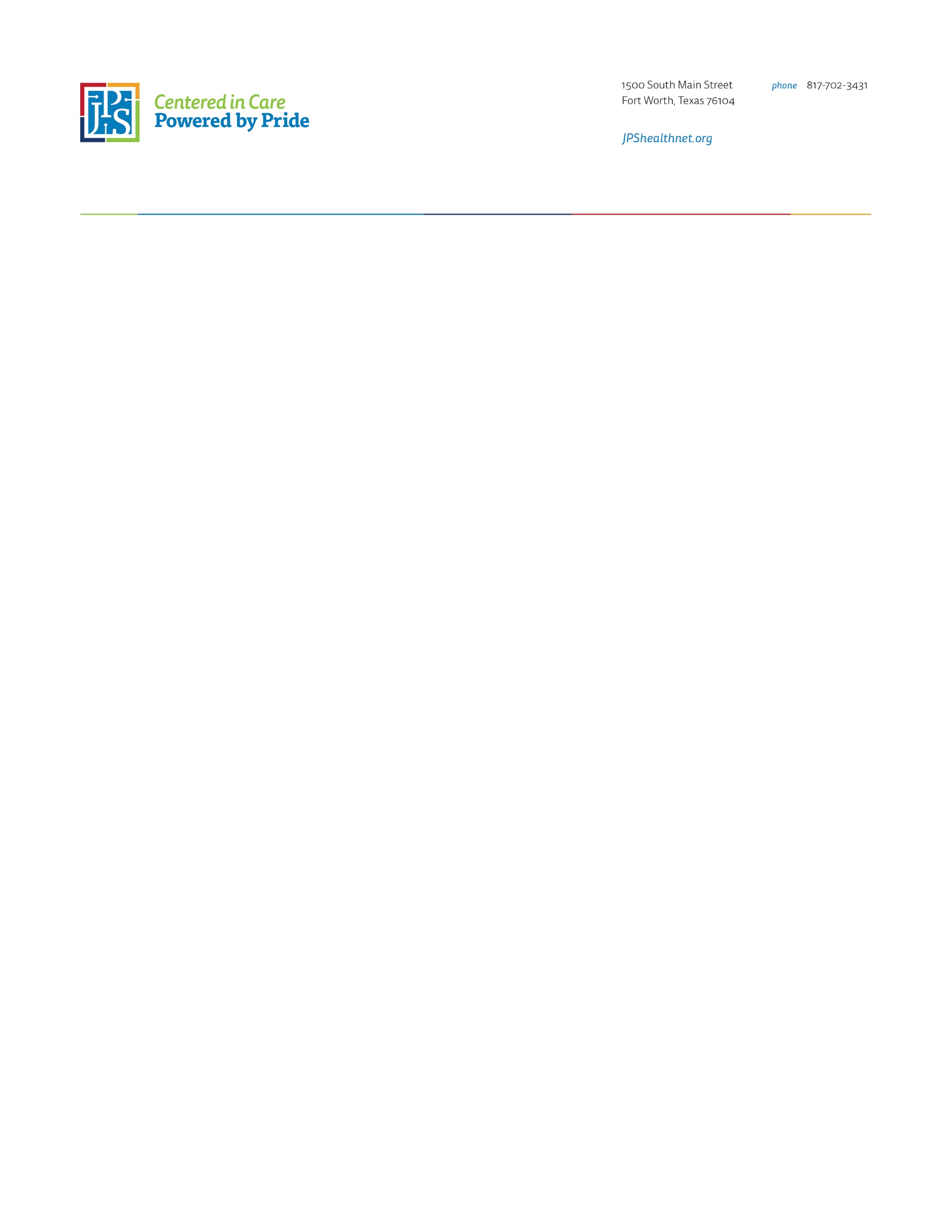 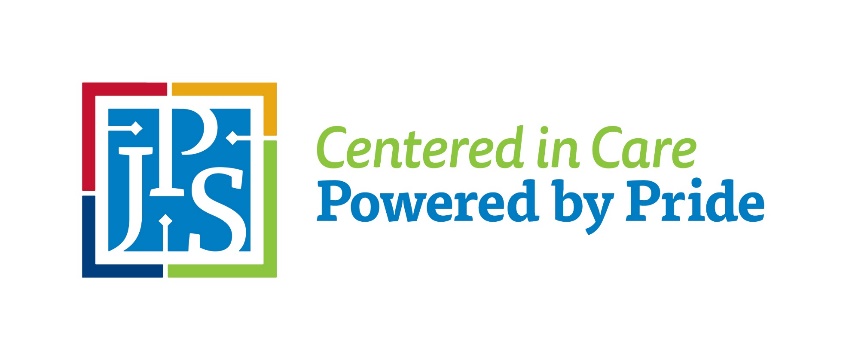 Pre-Proposal ConferenceRFP#18-1023 – JPOC 1350 OPAT Clinic	DATE:  	September 28, 2022	TIME:  	08:30 AM CST	ADDRESS:	JPS Health Network	JPOC 1350 Building – 1st Floor	1350 South Main Street	Fort Worth, Texas 76104